Lectura para el profesor: ¡Llame ya!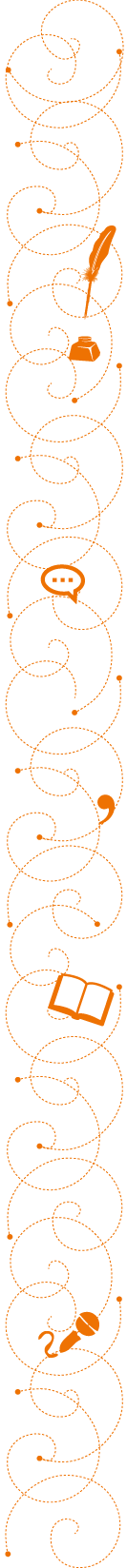       El profesor motiva a los estudiantes a realizar un juego teatral en el que los alumnos en parejas, realizarán una improvisación como si fueran los animadores (vendedores) de una gran oportunidad de venta, jugando a imitar las publicidades de la televisión: ¡Llame ya!, en la que los productos son vendidos como de excelente calidad e innovación.  Se sugiere ver en youtube.com algún aviso de grandes tiendas que vendan este tipo de ofertas.      Para esto, los estudiantes deberán adoptar una postura corporal adecuada, atractiva y que refleje seguridad; un tono de voz sugerente, firme y convincente, un  volumen que vaya cambiando para no transmitir monotonía, un manejo de pausas, frases rápidas y lentas, para dar un buen ritmo a su publicidad.      Para preparar la improvisación, tendrán un tiempo de 20 minutos. Luego, cada grupo hará sus presentaciones, mientras el resto de curso va evaluando el trabajo de acuerdo a la siguiente pauta: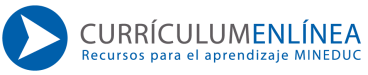 MuchoRegularNadaUso expresivo del cuerpo (gesticula con las manos, con el rostro)Cuerpo dinámico (que se desplaza, mueve, usa el espacio)Volumen adecuado (que se escucha bien y abarca a toda la audiencia)Entonación expresiva (con la voz se resaltan las ideas más significativas)